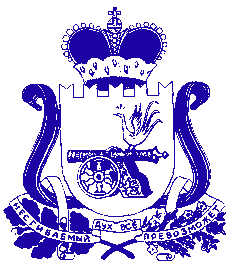 МИНИСТЕРСТВО ЖИЛИЩНО-КОММУНАЛЬНОГО ХОЗЯЙСТВА, ЭНЕРГЕТИКИ И ТАРИФНОЙ ПОЛИТИКИ СМОЛЕНСКОЙ ОБЛАСТИ ПОСТАНОВЛЕНИЕот 27.02.2024 № 10В соответствии с Федеральным законом от 07.12.2011 № 416-ФЗ                            «О водоснабжении и водоотведении», Положением о Министерстве жилищно-коммунального хозяйства, энергетики и тарифной политики Смоленской области, утвержденным постановлением Правительства Смоленской области от 10.10.2023  № 22, на основании обращения муниципального унитарного предприятия «Водоснабжение Новое село» Вяземского района Смоленской области и заключения Экспертного совета Министерства жилищно-коммунального хозяйства, энергетики и тарифной политики Смоленской области   от  21.02.2024  № 12Министерство жилищно-коммунального хозяйства, энергетики и тарифной политики Смоленской области п о с т а н о в л я е т: 1. Установить по 31 декабря 2026 года муниципальному унитарному предприятию «Водоснабжение Новое село» Вяземского района Смоленской области одноставочные тарифы на холодную питьевую воду и водоотведение для расчетов с потребителями согласно приложению 1.2. Утвердить для муниципального унитарного предприятия «Водоснабжение Новое село» Вяземского района Смоленской области:2.1. Долгосрочные параметры регулирования тарифов согласно                       приложению 2.2.2. Производственные программы в сфере водоснабжения (холодная питьевая вода) и водоотведения согласно приложениям 3 и 4.Министр									                     Н.И. БорисовОдноставочные тарифы на питьевую воду и водоотведениедля МУП «Водоснабжение Новое село» Вяземского района Смоленской областиДолгосрочные параметры регулирования тарифов по МУП «Водоснабжение Новое село» (Вяземский район) в сфере водоснабжения (холодная питьевая вода)  Долгосрочные параметры регулирования тарифов по МУП «Водоснабжение Новое село» (Вяземский район) в сфере водоотведенияПроизводственная программа МУП «Водоснабжение Новое село» (Вяземский район)в сфере водоснабжения на 2024-2026 годыПаспорт производственной программыПеречень плановых мероприятий производственной программы, объем ихфинансирования и график реализации     тыс. руб.Планируемый объем подачи водыПлановые значения показателей надежности, качества и энергетической эффективности объектов централизованных систем водоснабженияРасчет эффективности производственной программыОбеспечение безаварийного оказания услуг водоснабжения потребителям.Снижение потерь воды в централизованных системах водоснабжения при транспортировке в общем объеме воды, поданной в водопроводную сеть.Мероприятия, направленные на повышение качества обслуживания абонентовОсуществление контроля за правильностью и своевременностью начисления платы за услуги по водоснабжению.Проведение разъяснительной работы среди персонала, осуществляющего взаимодействие с абонентами, на предмет соблюдения культуры и такта в общении.Производственная программа МУП «Водоснабжение Новое село» (Вяземский район) в сфере водоотведения на 2024-2026 годыПаспорт производственной программыПеречень плановых мероприятий производственной программы, объем ихфинансирования и график реализации  тыс. руб.Планируемый объем принятых сточных водПлановые значения показателей надежности, качества и энергетической эффективности объектов централизованных систем водоотведенияРасчет эффективности производственной программыОбеспечение безаварийного оказания услуг водоотведения потребителям.             2.    Достижение организацией расхода электрической энергии в объеме, не превышающем                     нормативный уровень.Мероприятия, направленные на повышение качества обслуживания абонентовОсуществление контроля за правильностью и своевременностью начисления платы за услуги по водоотведению.Проведение разъяснительной работы среди персонала, осуществляющего взаимодействие с абонентами, на предмет соблюдения культуры и такта в общении.Об   установлении   тарифов на водоснабжение и водоотведение МУП «Водоснабжение Новое село» Вяземского района Смоленской областиПериоды действия тарифовРазмер тарифа, руб./куб. мРазмер тарифа, руб./куб. мПериоды действия тарифовНДС не облагаетсяНДС не облагаетсяПериоды действия тарифовнаселениепрочие   потребителиВодоснабжение2024 годпо 30.06.202458,9658,96с 01.07.2024 по 31.12.202464,4764,472025 годс 01.01.2025 по 30.06.202563,8563,85с 01.07.2025 по 31.12.202563,8563,852026 годс 01.01.2026 по 30.06.202663,8563,85с 01.07.2026 по 31.12.202666,5866,58Водоотведение2024 годпо 30.06.202439,0139,01с 01.07.2024 по 31.12.202442,9442,942025 годс 01.01.2025 по 30.06.202542,2742,27с 01.07.2025 по 31.12.202542,2742,272026 годс 01.01.2026 по 30.06.202642,2742,27с 01.07.2026 по 31.12.202643,8943,89№ п/пНаименование параметраЕдиница измерения2024 год2025 год2026 год1.Базовый уровень операционных расходовтыс. руб.3213,58хх2.Индекс эффективности операционных расходов%х1,02,03.Нормативный уровень прибылитыс. руб.xxx4.Показатели энергосбережения и энергетической эффективности:Показатели энергосбережения и энергетической эффективности:Показатели энергосбережения и энергетической эффективности:Показатели энергосбережения и энергетической эффективности:Показатели энергосбережения и энергетической эффективности:4.1.Количество перерывов в подаче водыЕд./ км0,000,000,004.2.Доля потерь воды в централизованных системах водоснабжения при транспортировке в общем объеме воды, поданной в водопроводную сеть%7,116,906,69№ п/пНаименование параметраЕдиница измерения2024 год2025 год2026 год1.Базовый уровень операционных расходовтыс. руб.891,68хх2.Индекс эффективности операционных расходов%х1,02,03.Нормативный уровень прибылитыс. руб.xxx4.Показатели энергосбережения и энергетической эффективности:Показатели энергосбережения и энергетической эффективности:Показатели энергосбережения и энергетической эффективности:Показатели энергосбережения и энергетической эффективности:Показатели энергосбережения и энергетической эффективности:4.1.Количество аварий и засоровЕд./ км0,000,000,004.2.Удельный расход электрической энергии, потребляемой в технологическом процессе очистки  сточных вод, на единицу объема очищаемых сточных водкВтч/куб. м0004.3.Удельный расход электрической энергии, потребляемой в технологическом процессе транспортировки  сточных вод, на единицу объема транспортируемых сточных водкВтч/куб. м000Наименование регулируемой организации, в отношении которой разрабатывается производственная программа, ее местонахождениеМУП «Водоснабжение Новое село» (Вяземского района Смоленской области) 215148, Смоленская область, Вяземский район,      с.п. Новосельское, дер. Новое Село,                        ул. Центральная, д. 57, пом. 1Наименование уполномоченного органа, утвердившего производственную программу, его местонахождениеМинистерство жилищно-коммунального хозяйства, энергетики и тарифной политики Смоленской области, 214000, г. Смоленск,               ул. Октябрьской революции,   д. 14-аПериод реализации производственной  программы2024-2026 годыНаименование мероприятияОбъем финансированияна 2024 год,  тыс. руб.Объем финансирования на 2025 год, тыс. руб.Объем финансирования на 2026 год, тыс. руб.Замена  фитингов, фасонных и соединительных частей водопроводных сетей5,005,005,00ИТОГО:5,005,005,00Наименование показателя2024 год2025 год2026 годОбъем подачи питьевой воды в год, тыс. куб. м56,9756,9756,97Наименование показателяЕдиница измеренияПлановые показатели на период регулированияПлановые показатели на период регулированияПлановые показатели на период регулированияНаименование показателяЕдиница измерения2024 год2025 год2026 годКоличество перерывов в подаче водыЕд./км0,00,00,0Доля потерь воды в централизованных системах водоснабжения при транспортировке в общем объеме воды, поданной в водопроводную сеть%7,116,906,69Наименование регулируемой организации, в отношении которой разрабатывается производственная программа, ее местонахождениеМУП «Водоснабжение Новое село» (Вяземского района Смоленской области) 215148, Смоленская область, Вяземкий район, с.п. Новосельское, дер. Новое Село,                          ул. Центральная, д. 57, пом. 1Наименование уполномоченного органа, утвердившего производственную программу, его местонахождениеМинистерство жилищно-коммунального хозяйства, энергетики и тарифной политики Смоленской области, 214000, г. Смоленск,              ул. Октябрьской революции, д. 14-аПериод реализации производственной  программы2024-2026 годыНаименование мероприятияОбъем финансированияна 2024 год,  тыс. руб.Объем финансирования на 2025 год, тыс. руб.Объем финансирования на 2026 год, тыс. руб.Замена  фитингов, фасонных и соединительных частей канализационных сетей5,005,005,00ИТОГО:5,005,005,00Наименование показателя2024 год2025 год2026 годОбъем сточных вод, принимаемых от абонентов, тыс. куб. м21,9821,9821,98Наименование показателяЕдиница измеренияПлановые показатели на период регулированияПлановые показатели на период регулированияПлановые показатели на период регулированияНаименование показателяЕдиница измерения2024 год2025 год2026 год12345Количество аварий и засоровЕд./км0,00,00,012345Удельный расход электрической энергии, потребляемой в технологическом процессе очистки  сточных вод, на единицу объема очищаемых сточных водкВтч/куб. м0,00,00,0Удельный расход электрической энергии, потребляемой в технологическом процессе транспортировки  сточных вод, на единицу объема транспортируемых сточных вод.кВтч/куб. м0,00,00,0